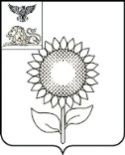 Б Е Л Г О Р О Д С К А Я   О Б Л А С Т ЬСОВЕТ ДЕПУТАТОВ
АЛЕКСЕЕВСКОГО ГОРОДСКОГО ОКРУГАРЕШЕНИЕАлексеевка                       19 марта 2019 года				                          № 27О внесении  дополнения  в решение Совета депутатов  Алексеевского городского округа Белгородской области от 2 ноября 2018 года №4  «Об  установлении земельного налога»В соответствии с главой 31 части второй Налогового кодекса Российской Федерации, руководствуясь ст. 23 Устава Алексеевского городского округа,  Совет депутатов   Алексеевского    городского округа   решил:           1.Внести дополнение в решение Совета депутатов  Алексеевского городского округа от 2 ноября 2018 года№ 4  «Об  установлении земельного налога»:	 1.1. Пункт 2 дополнить подпунктом 4 следующего содержания:  «  4)  0,05 процента в отношении земельных участков, находящихся в собственности организаций,  осуществляющими   образовательную деятельность граждан военно-учетным специальностям (водитель автомобиля категории «С») в рамках выполнения государственного оборонного заказа.».               2. Настоящее решение  вступает в силу по истечении одного месяца со дня его официального опубликования.  3. Направить настоящее решение межрайонной инспекции ФНС РФ №1 по Белгородской области (Яценко Г.Н.), управлению финансов и бюджетной политики администрации Алексеевского  городского округа (Гребенкина М.М.). 4. Настоящее  решение опубликовать в порядке, установленном Уставом Алексеевского городского округа.          5. Контроль за исполнением настоящего решения возложить на постоянную  депутатскую комиссию Совета депутатов Алексеевского городского округа по экономическому развитию, бюджету и налогам (Гайворонский С.А.).Председатель Совета депутатов Алексеевского городского округа                                           И.Ю. Ханина           